Tool Box Talk - Dangers of Long Hair 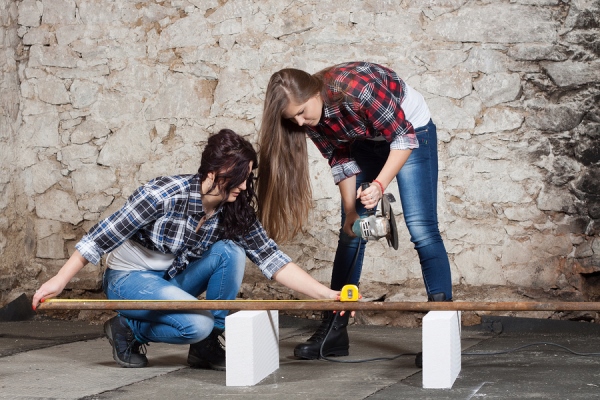 When working around moving equipment not only is it important to ensure you're not wearing loose clothing, but also check your hair. As this recent news story from a Philadelphia area manufacturer of corrugated displays shows, pulling your hair back in a pony tail isn't sufficient to protect yourself. If you have long hair ensure you have it restrained against your head or tucked under a hat. September 1, 2009 A 23-year-old Philadelphia man died in an industrial accident at a packaging plant in Montgomery Township on Friday, police said. Officials said Monday that the man who was killed Friday after being trapped in a box forming machine at a plant in Montgomery Township died from a broken neck. The employee died when his hair became caught in the machine, said police. He was reportedly dead when authorities arrived at the Mid-Atlantic Packaging's facility on the 100 block of Commerce Drive about 4:50 p.m. Montgomery County Coroner Dr. Walter Hofman said he had long hair that was pulled back into a pony tail. "He broke his neck. It's a tragic industrial accident," he said. 
This toolbox topic was reviewed by ______________________________________ on ___________________________ with the following employees: